Газета г. КеДрового	№12 (1675) четверг, 23 марта 2023 г.23 МАРТА - ДЕНЬ РАБОТНИКОВ ГИДРОМЕТЕОРОЁОГИЧЕСКОЙ СЛУЖБЫ И ВСЕМИРНЫЙ ДЕНЬ МЕТЕОРОЛОГИИУважаемые работники и ветераны гидрометеорологической службы!Примите искренние поздравления с профессиональным праздником!Издавна наши предки пытались предугадывать погоду по народным приметам. Уметь ориентироваться в погодных явлениях было для них жизненно необходимо. Современную жизнь также невозможно представить без своевременных, оперативных прогнозов и метеорологических сводок. Благодаря вам, точные метеопрогнозы помогают во многих отраслях экономики, медицине, экологии, обеспечении безопасности населения и просто в повседневной жизни людей.Умение грамотно и качественно анализировать метеорологические данные требует высокого профессионализма и мастерства.Благодарим вас за ежедневный кропотливый труд, желаем крепкого здоровья, счастья, благополучия, дальнейших профессиональных успехов и отличной погоды в будни и праздники!С ДНЕМ) МЕТЕОРОЛОГАМэр города Кедрового Н.А. СОЛОВЬЕВА Председатель Думы города Кедрового Л.В. ГОЗА25 МАРТА - ДЕНЬ РАБОТНИКА КУЛЬТУРЫ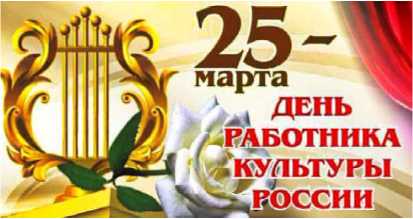 Уважаемые работники и ветераны
отрасли культуры!Поздравляем с профессиональным праздником всех, кто дарит искусство, гармонию и красоту, кто живет творчеством и вдохновением, сохраняет и обогащает культурное наследие большой и малой Родины. Именно вы - яркие, увлеченные, инициативные люди - делаете наш мир лучше и добрее.Вместе с вами мы совершили большой прорыв в создании на территории регионаединого культурного пространства, чтобы у жителей даже самых отделенных уголков большого томского края был доступ к качественному культурному продукту. Для этого Томская область с большой эффективностью использует возможности национального проекта "Культура", уже охватившего все районы. Только в прошлом году мы отремонтировали пять районных домов культуры, открыли шесть модельных библиотек, современную школу креативных индустрий и еще один, уже шестой по счету, виртуальный концертный зал.Спасибо вам за безграничную преданность своему делу, за то, что щедро отдаете нам богатство своей души, дарите радость общения с прекрасным. Желаем вам счастья, здоровья и творческих взлетов. Пусть ваша фантазия никогда не иссякает, проекты наполняются новыми идеями, а жизнь - радостными событиями!Губернатор Томской области Владимир МАЗУР Председатель Законодательной Думы Томской области Оксана КОЗЛОВСКАЯУважаемые работники
культуры!От всей души поздравляем вас
с профессиональным праздником!Есть огромное количество сфер
деятельности, в которых сможет
трудиться практически любой
человек. Сфера культуры -
совершенно иная!Каждый из вас - не простоработник с определенными обязанностями. Вы - настоящие изобретатели и творцы. Люди, которые своим трудом обеспечивают сохранение и приумножение культурно-исторического наследия нации, вносят в нашу жизнь гармонию и красоту, помогают понимать и ценить прекрасное, отдавая людям богатство своей души.Выражаем вам благодарность за стремление привить эту любовь другим. Мы уверены, что и в дальнейшем ваш созидательный труд, талант и мастерство будут находить самый горячий отклик в сердцах жителей и гостей нашего муниципального образования.Желаем вам, чтобы ваше творчество было неиссякаемым! Крепкого здоровья, счастья, благополучия, реализации самых смелых замыслов и творческих побед!Мэр города Кедрового Н.А. СОЛОВЬЕВА Председатель Думы города Кедрового Л.В. ГОЗА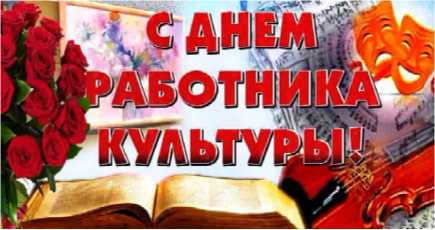 Дорогие коллеги, гении творческой мысли!Примите самые теплые поздравления с профессиональным праздником!Вы - основа нравственности и культуры нашего общества. Вы, чей неоценимый
труд часто невидим, являетесь хранителями традиций и сберегаете
преемственность поколений. Спасибо за вашу созидательную деятельность и свет,
который вы несете людям.От души желаем, чтобы работа приносила вам лишь удовлетворение и
удивительные открытия. Пусть жизнь не устает открывать вам новые горизонты
и перспективы, и пусть все они будут - восхитительными.Добра и благополучия Вам!МУ "Культура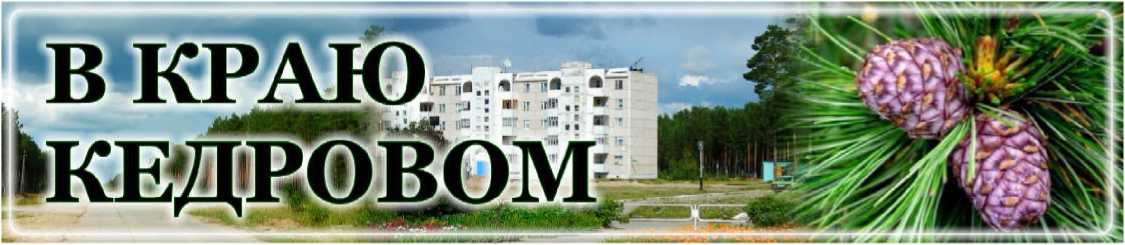 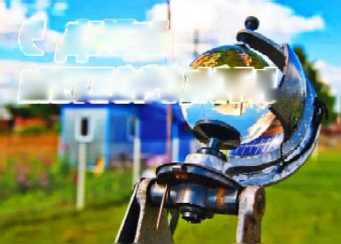 2В КРАЮ КЕДРОВОМ№12 (1675) 23 марта 2023 г.МУЖСКАЯ РАБОТАСЛУЖБА ПО КОНТРАКТУ СТАЛА ДОСТОЙНОЙ ПРОФЕССИЕЙЗащита Отечества всегда считалась почетным делом, настоящей мужской работой. Но признаемся, сегодня, в век господства материального, финансовый момент для многих мужчин, решивших связать свою жизнь с армией, имеет немаловажное значение. В подобной ситуации служба по контракту может стать достойной альтернативой службе гражданской или бизнесу. Тем более что в ближайших планах государства - увеличение армии до 1,5 млн человек. А значит, место там найдется практически любому адекватному человеку. К тому же в последнее время государство максимально облегчило все условия для желающих подписать контракт и сделало службу еще привлекательней. В чем это заключается?Несколько дней и ты на службеСерьезное изменение в лучшую сторону - это то, что теперь, в наше электронное время, желающий подписать контракт с министерством обороны может отправить заявку через личный кабинет гражданина на официальном сайте ведомства. Также это можно сделать через электронный сервис "Стать добровольцем или контрактником" на едином портале "Госуслуги". Если кандидату всеже не удастся совладать с компьютером, то подать заявку можно по старинке: лично, почтовым отправлением, либо по телефону пунктаТелефон томского
пункта отбора на службу по
контракту: 8 (382-2) 53-03-38отбора на военную службу по
контракту или военкомата. С
нужными специалистами там
соединят.Еще одна новация - увеличен максимальный возрастной порог кандидатов. В настоящее время контрактником может стать мужчина от 18 до 60 лет, годный по состоянию здоровья.Кстати, о здоровье. Теперь максимально упрощен и этот момент. Бегать кандидату самому по разным поликлиникам за анализами не придется. В Томске по ходатайству военкомата пройти все медобследования для военно-врачебной комиссии можно без очереди (!) буквально за один день в поликлинике № 4. Раньше же на "медицину" можно было потратить не одну неделю. Сбор всех сведений из медицинских диспансеров военкомат берет на себя. Единственное исключение - посетить наркологический диспансеркандидату все-таки придется.По словам начальника пункта отбора на военную службу по контракту г. Томска Михаила Израилева, сейчас от подачи заявления о желании пройти службу по контракту до прибытия непосредственно в воинскую часть может пройти всего несколько дней. То есть речь не о неделях и не о месяцах. Но это в идеале, если человек "заряжен" на службу и в ходе проверок не выявляются какие-топодводные камни.Причем, если кандидат живет в каком-либо районе области, то для его доставки в томский военкомат главы местных администраций предоставляют транспорт. Помогают власти и свременным проживанием в
городе на период оформления
необходимых документов, если
это требуется. Оплату доставкиАдрес пункта отбора на
службе по контракту: г. Томск,
пр. Фрунзе, 6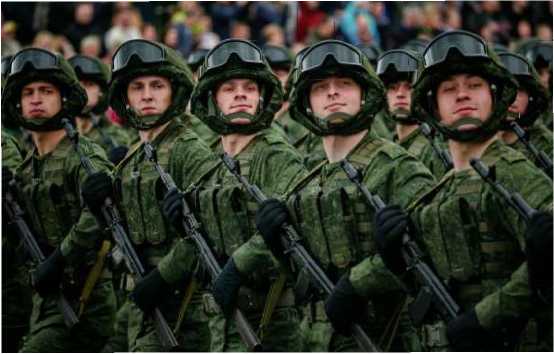 контрактника до воинской части министерство обороны также берет на себя.Больше удобств - меньше храбростиНу а что же тот самый материальный момент? В учебном центре или подразделении формирования контрактник будет получать денежное довольствие в размере от 30 до 45 тыс. рублей в месяц в зависимости от воинского звания, должности и выслуги лет. При заключении контракта на срок от года и более ему полагается единовременная выплата в размере 195 тыс. рублей. Но это не все. Контрактнику положена еще и единовременная региональная денежная выплата в размере от 100 тыс. рублей. Плюс к тому по приказу министра обороны кандидату, заключившему контракт в период СВО, дополнительно выплачивается надбавка в размере 60 % от оклада по должности в период проведения СВО и в течение полугода после окончания СВО. Причем это не означает, что военнослужащий принимает непосредственное участие в боевых действиях.Кстати, немаловажный нюанс: военные максимально стимулируют стремление контрактника к занятиям физической культурой. Например, мастер спорта за свое спортивное звание получает 100 % денежных выплат от размера денежного довольствия. Кандидат в мастера спорта - 90 %. Первый спортивный разряд оценивается в 80 % от размера денежного довольствия.Есть также социальные льготы и гарантии. Контрактнику положено собственное жилье за счет министерства обороны через накопительно-ипотечную систему, служебное жилье или компенсация за наем жилья. Бесплатное обследование, лечение и реабилитация в военно-медицинских учреждениях. Бесплатное трехразовое питание. Обеспечение вещевым имуществом и обмундированием. Двухнедельный оплачиваемый отпуск не реже одного раза в шесть месяцев. Право на пенсию после 20 лет службы и многое другое.- Я считаю, что современный мир стал слишком комфортным и изнеженным, - говорит Михаил Израилев. - Еще Суворов говорил - чем больше удобств, тем меньше храбрости. Но настоящие мужчины, желающие проверить себя в серьезном деле, есть. И, на мой взгляд, служба по контракту - для таких людей.Андрей СУРОВ№12 (1675) 23 марта 2023 г.В КРАЮ КЕДРОВОМ3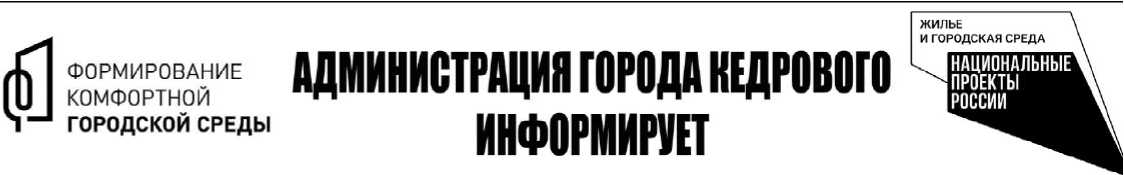 ЖИТЕЛИ РЕГИОНА ВЫБЕРУТ ТЕРРИТОРИИДЛЯ БЛАГОУСТРОЙСТВА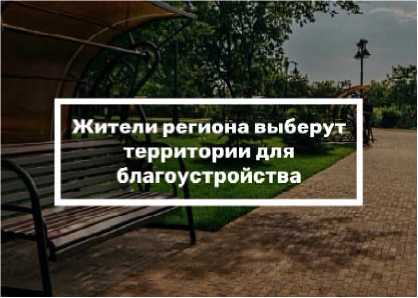 В этом году с 15 апреля по 31 мая жители Томской области смогут выбрать территории, которые будут благоустроены по проекту "Формирование комфортной городской среды" в 2024 году.В голосовании участвуют все 20 муниципалитетов; отдать свой голос сможет любой желающий в возрасте от 14 лет. Всего жителям предстоит выбрать 55 территорий, включая 34 дизайн-проекта ранее выбранных пространств.Рейтинговое голосование по благоустройству в рамках нацпроекта "Жилье и городская среда" пройдет на общероссийской платформе za.gorodsreda.ru."Уже который год благодаря участию жителей в проекте "Формирование комфортной городской среды" в Томской области появляются новые общественные пространства, города и села приобретают более современный облик, - сообщил замгубернатора по строительству и инфраструктуре Николай Руппель. - Важно создать в каждом муниципалитете такую среду, в которой одинаково приятно жить, работать и активно отдыхать, и активность жителей в выборе таких пространств имеет главное значение".В 2022 году в голосовании за новые общественные пространства приняло участие более 140 тыс. жителей региона.Администрация города КедровогоВ ТОМСКОЙ ОБЛАСТИ ИДЕТ НАБОР ВОЛОНТЕРОВ
ДЛЯ ПОДДЕРЖКИ ГОЛОСОВАНИЯ
ПО БЛАГОУСТРОЙСТВУ В 2024 ГОДУС 15 апреля по 31 мая активные жители Томской области могут помочь в проведении рейтингового голосования в рамках проекта "Формирование комфортной городской среды".Волонтеры во всех муниципалитетах расскажут жителям том, какие территории планируется благоустроить в 2024 году по федеральному проекту, и помогут принять участие в онлайн- голосовании. Волонтером может стать любой желающий старше 14 лет.Регистрация в основной поток волонтерского корпуса пройдет до 9 апреля на платформе ДОБРО.РФ. Волонтеры пройдут онлайн- курс и подробный инструктаж на базе областного ресурсного центра развития добровольчества, а также в муниципалитетах, где будет проходить голосование.За помощь в федеральном проекте каждый волонтер получит благодарственное письмо и проставление часов в волонтерскую книжку.Подробную информацию можно узнать в ресурсном центре добровольчества Томской области "Бумеранг добра 70" по телефону: 90-15-59 и в группе соцсети "ВКонтакте".ОТКРЫТА РЕГИСТРАЦИЯ ВОЛОНТЕРОВ!Администрация гороа КедровогоГРАФИК НЕДЕЛИ ПРИЕМОВ ГРАЖДАНС 27 ПО 31 МАРТА 2023 ГОДАРегиональная общественная приемная Председателя Партии "ЕДИНАЯ РОССИЯ" Д. Медведева в Томской области и
Местные общественные приемные Партии при участии депутатов всех уровней, сенаторов РФ,
а также представителей профильных ведомств проводят
Неделю приема граждан по вопросам ЖКХ.На территории городского округа прием осуществляется по телефону следующими должностными лицамиРуководитель Местной общественной приемнойМестного отделения г. Кедрового Партии "ЕДИНАЯ РОССИЯ" А.Н. МУРЗИНА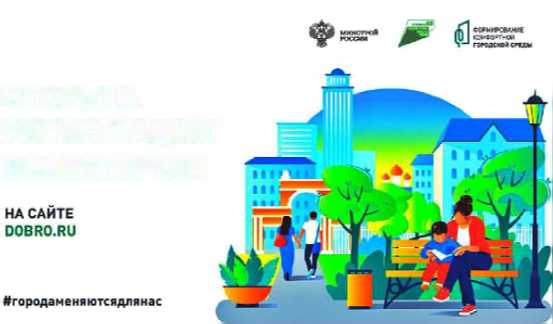 4В КРАЮ КЕДРОВОМ№12 (1675) 23 марта 2023 г.УВАЖАЕМЫЕ ЖИТЕЛИНа нашей территории Администрацией города Кедрового и Многофункциональным центром оказываются следующие массовыесоциально значимые услуги:Администрация города Кедрового№12 (1675) 23 марта 2023 г.В КРАЮ КЕДРОВОМ5ВНИМАНИЮ COБCTBEННИKOB
ЗЕМЕЁЬНЫХ УЧАСТКОВ!Администрация города Кедрового информирует о проведении работ по выявлению правообладателей ранее учтенных объектов недвижимости и обеспечению внесения в Единый государственный реестр недвижимости сведений о них, согласно Федерального Закона от 30.12.2020 № 518 "О внесении изменений в отдельные законодательные акты Российской Федерации", на территории муниципального образования "Город Кедровый".Речь идет об объектах недвижимого имущества и земельных участках, права на которые возникли до 31 января 1998 года, но сведения о них не внесены в Единый государственный реестр недвижимости (далее - ЕГРН).Целью данной работы является повышение степени защиты прав собственности граждан. Регистрация прав собственности на объекты недвижимости защитит вас от юридических проблем при:1. Передаче объектов недвижимости по наследству;2. Совершении сделок с объектами недвижимости;3. Получении разрешений на строительство на земельных участках зданий и сооружений;4. Получении кредита под залог объекта недвижимости;5. Решении межевых споров с соседями.Работы проводятся в отношении ранее учтенных объектов недвижимости, содержащихся в списках, предоставленных Управлением Росреестра по Томской области в Администрацию города Кедрового.Просим обратится в Администрацию города Кедрового в кабинет № 14 в рабочие дни с 14:00 ч. до 17:00 ч. для консультирования по регистрации прав собственников следующих земельных участков:г.г.г.Кедровый,Кедровый,Кедровый,- 70:18:0000003:542, Томская обл., МО "Город Кедровый",
с. Пудино, ул. Советская, 14;- 70:18:0000003:181, Томская область, муниципальное
образование "Город Кедровый", с. Пудино, ул. Новая, 22А;- 70:18:0000005:345, обл. Томская, г. Кедровый,
р-н Промышленный, квартал 01, уч. 02;- 70:18:0000006:560, Томская обл., г. Кедровый, Промышленныйрайон, квартал № 10, уч. № 47;- 70:18:0000006:128, обл. Томская,
р-н Промышленный, квартал 05, уч.19;- 70:18:0000006:678, обл. Томская,
р-н Промышленный, квартал 16, уч. 62;- 70:18:0000006:458, обл. Томская,
р-н Промышленный, квартал 04, уч. 04;- 70:18:0000007:373, Российская Федерация, Томская область, муниципальное образование "Город Кедровый", урочище "Яровое", квартал № 03, участок № 24;-70:18:0000007:145, Российская Федерация, Томская область, муниципальное образование "Город Кедровый", урочище "Яровое", квартал № 05, участок № 43;-70:18:0000007:428, Российская Федерация, Томская область, муниципальное образование "Город Кедровый", урочище "Яровое", квартал №04, участок №52;- 70:18:0000007:1365, Российская Федерация, Томская область, муниципальное образование "Город Кедровый", урочище "Яровое", квартал № 09, участок № 30.Телефон для справок 35-418Администрация города КедровогоВНИМАНИЮ МОЛОДЫХ СЕМЕЙ!Молодые семьи, желающие участвовать в подпрограмме "Обеспечение жильем молодых семей", действующей в рамках федеральной целевой программы "Жилище", могут обратиться кабинет № 14 Администрации города Кедрового к специалисту Обуховой К.А. (тел.35-768).Участником федеральной и муниципальной программ может быть молодая семья, в том числе неполная молодая семья, состоящая из одного молодого родителя и одного и более детей, соответствующаяследующим условиям:возраст каждого из супругов либо одного родителя в неполной семье не превышает 35 лет;семья признана нуждающейся в жилом помещении;наличие у семьи доходов, позволяющих получить кредит, либо иных денежных средств, достаточных для оплаты расчетной (средней) стоимости жилья в части, превышающей размер предоставляемой социальной выплаты.Администрация города КедровогоПОЛИЦИЯ ИНФОРМИРУЕТО СВЕТОВОЗВРАЩАЮЩИХ ЭЛЕМЕНТАХПо статистике наезд на пешехода - один из самых распространенных видов дорожно-транспортных происшествий. Основная доля наездов со смертельным исходом происходят в темное время суток или в условиях недостаточной видимости, ведь водитель не в состоянии вовремя увидеть людей, особенно если пешеходы одеты в темную одежду.Особую озабоченность вызывают несовершеннолетние участники дорожного движения. С началом учебного года пик аварийности с детьми приходится на те часы, когда дети идут в школу и возвращаются с учебы. Повлиять на продолжительность светового дня мы не можем, а вот дать возможность водителю заблаговременно заметить пешехода - нам вполне по силам.Световозвращающие элементы повышают видимость пешеходов на неосвещенной дороге и значительно снижают риск возникновения дорожно-транспортных происшествий с их участием.При движении с ближним светом фар водитель автомобиля способен увидеть пешехода на дороге на расстоянии 25 метров. Тормозной путь автомобиля больше. Если пешеход применяет световозвращатели, то это расстояние увеличивается до 200 метров. А при движении автомобиля с дальним светом фар дистанция, на которой пешеход становится виден, с применением световозвращателей увеличивается до 400 метров, в городе использование дальнего света запрещено.В соответствии с постановлением Правительства Российской Федерации от 14.11.2014 г. № 1197 с 1 июля 2015 года вступили в силу изменения в Правила дорожного движения Российской Федерации (далее - Правила).Согласно новой редакции Правил с 1 июля 2015 года, при переходе дороги и движении по обочинам или краю проезжей части вЗащити себя на дорогах в темноте
Купи световозвращатель!темное время суток или в условиях недостаточной видимости пешеходам рекомендуется, а вне населенных пунктов пешеходы обязаны иметь при себе предметы со световозвращающими элементами и обеспечивать видимость этих предметов водителями транспортных средств.Световозвращающие элементы - это элементы, изготовленные из специальных материалов, обладающих способностью возвращать луч света обратно к источнику. ОГИБДД призывает пользоваться светоотражающими элементами.Госинспектор БДД ОГИБДД В.В. МОИСЕЕВ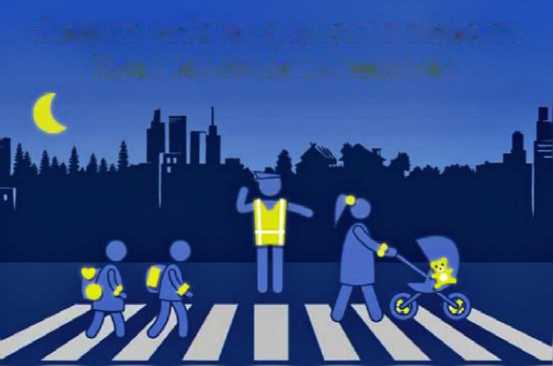 6В КРАЮ КЕДРОВОМ№12 (1675) 23 марта 2023 г.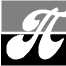 ОНEДEЛЬНИК=АПРЕЁЯ |27 МАРТА05.00 Доброе утро 12+09.00, 12.00, 13.00,16.00, 03.00 Новости09.10 АнтиФейк 16+09.50 Жить здорово! 16+К 85-летию Алексея Петрен-
ко. "Кто из вас без греха?" 12+
11.35 Х/ф "ТЫ У МЕНЯ ОДНА" 16+
12.10, 13.30 Ты у меня одна 16+
14.20 Всегда на страже! 16+
14.45, 17.05 Информационный ка-
нал 16+16.15 Мужское / Женское 16+
20.00 Куклы наследника Тутти 16+
21.00 Время21.45 Т/с "ШПИОН" 16+Большая игра 16+23.50 Т/с "ПОЧКА" 16+00.20 На Футболе с Денисом Ка-
занским 18+00.50, 01.30, 02.10, 02.50, 03.05,
03.45, 04.20 Подкаст.Лаб 16+21.45 Т/с "ШПИОН" 16+22.45 Большая игра 16+23.55 Т/с "ПОЧКА" 16+00.25, 01.05, 01.45, 02.25, 03.05,03.15, 03.50 Подкаст.Лаб 16+РОССИЯ 1РОССИЯ 105.00, 09.30 Утро России 12+09.00, 14.30, 21.05 Местное время. Вести-Томск09.55 О самом главном 12+11.00, 14.00, 16.00, 20.00 Вести11.30, 17.30 60 минут 12+14.55 Кто против? 12+16.30 Малахов 16+21.20 Т/с "ЗАПОЛЯРНЫЙ ВАЛЬС" 12+23.25 Вечер с Владимиром Соловьёвым 12+02.05 Т/с "ДУЭТ ПО ПРАВУ" 12+03.55 Т/с "ПЫЛЬНАЯ РАБОТА" 16+05.00, 09.30 Утро России 12+09.00, 14.30, 21.05 Местное время. Вести-Томск09.55 О самом главном 12+11.00, 14.00, 16.00, 20.00 Вести11.30, 17.30 60 минут 12+14.55 Кто против? 12+16.30 Малахов 16+21.20 Т/с "ЗАПОЛЯРНЫЙ ВАЛЬС" 12+23.25 Вечер с Владимиром Соловьёвым 12+02.05 Т/с "ДУЭТ ПО ПРАВУ" 12+03.55 Т/с "ПЫЛЬНАЯ РАБОТА" 16+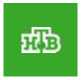 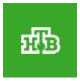 04.55 Т/с "МОСКВА. ТРИ
ВОКЗАЛА" 16+06.30 Утро. Самое луч-
шее 16+08.00, 10.00, 13.00, 16.00, 19.00,
23.35 Сегодня08.25, 10.35 Т/с "МОРСКИЕ ДЬЯ-
ВОЛЫ. РУБЕЖИ РОДИНЫ" 16+13.25 Чрезвычайное происше-
ствие 16+14.00 Место встречи 16+16.45 За гранью 16+17.50 ДНК 16+20.00 Т/с "СТРАЖНИК" 16+22.15, 00.00 Т/с "НЕВСКИЙ. ОХО-ТА НА АРХИТЕКТОРА" 16+00.45 Т/с "ИГРА" 16+04.55 Т/с "МОСКВА. ТРИ
ВОКЗАЛА" 16+06.30 Утро. Самое луч-
шее 16+08.00, 10.00, 13.00, 16.00, 19.00,
23.35 Сегодня08.25, 10.35 Т/с "МОРСКИЕ ДЬЯ-
ВОЛЫ. РУБЕЖИ РОДИНЫ" 16+13.25 Чрезвычайное происше-
ствие 16+14.00 Место встречи 16+16.45 За гранью 16+17.50 ДНК 16+20.00 Т/с "СТРАЖНИК" 16+22.15, 00.00 Т/с "НЕВСКИЙ. ОХО-ТА НА АРХИТЕКТОРА" 16+00.45 Т/с "ИГРА" 16+29 МАРТА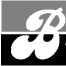 ТОРНИК28 МАРТА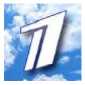 05.00 Доброе утро 12+
09.00, 13.00, 16.00,03.00 Новости09.05 АнтиФейк 16+09.40 Жить здорово! 16+10.30, 13.20, 17.05 Информацион-
ный канал 16+16.15 Мужское / Женское 16+20.00 Куклы наследника Тутти 16+21.00 Время05.00 Доброе утро 12+09.00, 13.00, 16.00,	7/03.00 Новости09.05 АнтиФейк 16+09.40 Жить здорово! 16+10.30, 13.20, 17.05 Информационный канал 16+16.15 Мужское / Женское 16+20.00 Куклы наследника Тутти 16+21.00 ВремяТ/с "ШПИОН" 16+Большая игра 16+23.55 Т/с "ПОЧКА" 16+00.25, 01.05, 01.45, 02.25, 03.05,03.15, 03.50 Подкаст.Лаб 16+РОССИЯ 105.00, 09.30 Утро России 12+09.00, 14.30, 21.05 Местное время. Вести-Томск09.55 О самом главном 12+11.00, 14.00, 16.00, 20.00 Вести11.30, 17.30 60 минут 12+14.55 Кто против? 12+16.30 Малахов 16+21.20 Т/с "ЗАПОЛЯРНЫЙ ВАЛЬС"12+23.25 Вечер с Владимиром Соловьёвым 12+02.05 Т/с "ДУЭТ ПО ПРАВУ" 12+03.55 Т/с "ПЫЛЬНАЯ РАБОТА" 16+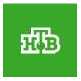 04.55 Т/с "МОСКВА. ТРИ
ВОКЗАЛА" 16+06.30 Утро. Самое луч-
шее 16+08.00, 10.00, 13.00, 16.00, 19.00,
23.35 Сегодня08.25, 10.35 Т/с "МОРСКИЕ ДЬЯ-
ВОЛЫ. РУБЕЖИ РОДИНЫ" 16+13.25 Чрезвычайное происше-
ствие 16+14.00 Место встречи 16+16.45 За гранью 16+17.50 ДНК 16+20.00 Т/с "СТРАЖНИК" 16+
22.15, 00.00 Т/с "НЕВСКИЙ. ОХО-ТА НА АРХИТЕКТОРА" 16+00.55 Поздняков 16+01.05 Мы и наука. Наука и мы 12+01.55 Т/с "ИГРА" 16+04.55 Т/с "МОСКВА. ТРИ
ВОКЗАЛА" 16+06.30 Утро. Самое луч-
шее 16+08.00, 10.00, 13.00, 16.00, 19.00,
23.35 Сегодня08.25, 10.35 Т/с "МОРСКИЕ ДЬЯ-
ВОЛЫ. РУБЕЖИ РОДИНЫ" 16+13.25 Чрезвычайное происше-
ствие 16+14.00 Место встречи 16+16.45 За гранью 16+17.50 ДНК 16+20.00 Т/с "СТРАЖНИК" 16+22.15, 00.00 Т/с "НЕВСКИЙ. ОХО-ТА НА АРХИТЕКТОРА" 16+00.45 Т/с "ИГРА" 16+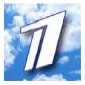 30 МАРТАА05.00 Доброе утро 12+09.00, 13.00, 16.00 Но-вости09.05 АнтиФейк 16+09.40 Жить здорово! 16+10.30, 13.20, 17.05 Информацион-
ный канал 16+16.15 Мужское / Женское 16+18.00 Вечерние Новости18.35 Человек и закон 16+Поле чудес 16+21.00 Время"Голос" весны в обновлен-
ном составе 12+23.30 Вызов. Первые в космосе00.35, 01.15, 01.55, 02.30, 03.05,
03.40, 04.20, 04.55, 05.30 Подкаст-
.Лаб 16+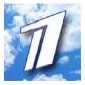 05.00 Доброе утро 12+
09.00, 13.00, 16.00, 03.00
Новости09.05 АнтиФейк 16+09.40 Жить здорово! 16+10.30, 13.20, 17.05 Информацион-
ный канал 16+16.15 Мужское / Женское 16+
20.00 Куклы наследника Тутти 16+
21.00 ВремяТ/с "ШПИОН" 16+Большая игра 16+23.55 Т/с "ПОЧКА" 16+00.25, 01.05, 01.45, 02.25, 03.05,03.15, 03.50 Подкаст.Лаб 16+РОССИЯ 105.00, 09.30 Утро России 12+09.00, 14.30, 21.15 Местное время. Вести-Томск09.55 О самом главном 12+11.00, 14.00, 16.00, 20.00 Вести11.30, 17.30 60 минут 12+14.55 Кто против? 12+Прямой эфир 16+Моя мелодия 12+23.45 Улыбка на ночь 16+00.50 Х/ф "НЕПУТЁВАЯ НЕВЕСТКА"16+04.05 Т/с "ПЫЛЬНАЯ РАБОТА" 16+РОССИЯ 105.00, 09.30 Утро России 12+09.00, 14.30, 21.05 Местное время. Вести-Томск09.55 О самом главном 12+11.00, 14.00, 16.00, 20.00 Вести11.30, 17.30 60 минут 12+14.55 Кто против? 12+16.30 Малахов 16+21.20 Т/с "ЗАПОЛЯРНЫЙ ВАЛЬС" 12+23.25 Вечер с Владимиром Соловьёвым 12+02.05 Т/с "ДУЭТ ПО ПРАВУ" 12+03.55 Т/с "ПЫЛЬНАЯ РАБОТА" 16+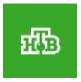 04.55 Т/с "МОСКВА. ТРИ
ВОКЗАЛА" 16+06.30 Утро. Самое луч-шее 16+08.00, 10.00, 13.00, 16.00, 19.00
Сегодня08.25, 10.35 Т/с "МОРСКИЕ ДЬЯ-
ВОЛЫ. РУБЕЖИ РОДИНЫ" 16+
13.25 Чрезвычайное происше-
ствие 16+14.00 Место встречи 16+16.45 ДНК 16+17.55 Жди меня 12+20.00 Т/с "СТРАЖНИК" 16+22.15 Т/с "НЕВСКИЙ. ОХОТА НА
АРХИТЕКТОРА" 16+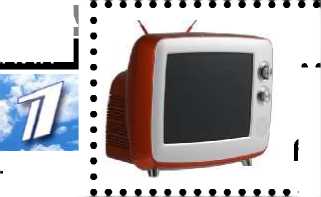 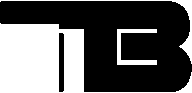 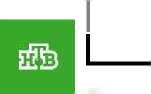 №12 (1675) 23 марта 2023 г.В КРАЮ КЕДРОВОМ700.00 Своя правда 16+02.00 Захар Прилепин. Уроки русского 12+02.25 Квартирный вопрос 0+03.20 Т/с "ИГРА" 16+1 АПРЕЛЯСУББОТА06.00 Доброе утро. Суб-
бота 12+09.00 Умницы и умники
09.45 Слово пастыря 0+10.00, 12.00 Новости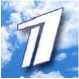 Поехали! 12+ПроУют 0+Т/с "ПО ЗАКОНАМ ВОЕННО-ГО ВРЕМЕНИ 3" 12+К 75-летию Владимира Винокура 16+18.00 Вечерние НовостиПервое апреля как повод для улыбки 16+21.00 ВремяСегодня вечером 16+Х/ф "МАДАМ ПАРФЮМЕР"01.10, 01.50, 02.30, 03.05, 03.40,04.20, 04.55, 05.30 Подкаст.Лаб 16+РОССИЯ 105.00 Утро России. Суббота 12+08.00 Местное время. Вести-Томск08.20 Местное время. Суббота08.35 По секрету всему свету 12+09.00 Формула еды 12+09.25 Пятеро на одного 12+Сто к одному 12+11.00, 17.00, 20.00 Вести11.30 Доктор Мясников 12+Т/с "ПРИНЦЕССА И НИЩЕНКА" 16+15.05 Аншлаг и Компания 16+18.00 Привет, Андрей! 12+21.00 Х/ф "ИЗ ЗАМКНУТОГО КРУГА" 16+00.35 Х/ф "ГРАЖДАНСКАЯ ЖЕНА"04.00 Х/ф "ТРЕТЬЯ ПОПЫТКА" 12+05.05 Жди меня 12+
05.50 Т/с "ВИЖУ-ЗНАЮ" 16+07.25 Смотр 0+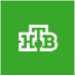 08.00, 10.00, 16.00 Сегодня08.20 Поедем, поедим! 0+09.20 Едим дома 0+Главная дорога 16+11.00 Живая еда с Сергеем Мало- зёмовым 12+12.00 Квартирный вопрос 0+13.00 Модный vs Народный 12+Своя игра 0+Игры разумов 0+ЧП. Расследование 16+17.00 Следствие вели... 16+19.00 Центральное телевидениеСтрана талантов. Новый сезон 12+23.00 Ты не поверишь! 16+00.00 Международная пилорама00.40 Квартирник НТВ у Маргулиса. Группа "Рекорд Оркестр" 16+02.05 Дачный ответ 0+03.00 Х/ф "НЕ БОЙСЯ, Я С ТОБОЙ!1919" 12+В2 АПРЕЛЯОСКРЕСЕНЬЕ06.00, 10.00, 12.00 Новости06.10, 23.45, 00.25, jyjtc!01.05, 01.45, 02.20,02.55, 03.30, 04.10 Подкаст.Лаб 16+ 06.55 Играй, гармонь любимая! 12+ 07.40 Часовой 12+08.10 Здоровье 16+09.20 Мечталлион. Национальная Лотерея 12+09.40 Непутевые заметки 12+Жизнь своих 12+11.05 Повара на колесах 12+Татьяна Навка, Камила Валиева, Петр Чернышев, Виктория Синицина, Никита Кацалапов в ледовом шоу "История любви Шахерезады" 0+13.55 К 90-летию Александра Митты. "О любви, компромиссах и предчувствиях" 12+14.50 Х/ф "ГОРИ, ГОРИ, МОЯ ЗВЕЗДА" 0+Век СССР. Запад 16+18.00 Вечерние Новости19.00 Три аккорда. Новый сезон. Финал 16+21.00 ВремяЧто? Где? Когда? 16+РОССИЯ 106.00, 01.30 Х/ф "ПРОСТАЯ ДЕВЧОНКА" 12+08.00 Местное время. Воскресенье08.35 Когда все дома 12+09.25 Утренняя почта 12+Сто к одному 12+11.00, 17.00 Вести11.30 Большие перемены 12+Т/с "ПРИНЦЕССА И НИЩЕНКА" 16+18.00 Песни от всей души 12+20.00 Вести недели22.00 Москва. Кремль. Путин 12+Воскресный вечер с Владимиром Соловьёвым 12+05.00 Т/с "ВИЖУ- ЗНАЮ" 16+06.35 Центральное телевидение 16+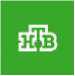 08.00, 10.00, 16.00 Сегодня08.20 У нас выигрывают! 12+Первая передача 16+11.00 Чудо техники 12+11.55 Дачный ответ 0+13.00 НашПотребНадзор 16+14.05 Однажды... 16+15.00 Своя игра 0+Человек в праве с АндреемКуницыным 16+17.00 Следствие вели... 16+18.00 Новые русские сенсации 16+19.00 Итоги неделиМаска. Новый сезон 12+Звезды сошлись 16+01.10 Основано на реальных событиях 16+04.10 Таинственная Россия 16+УПЛАТИТЬ
ФИКСИРОВАВДЫЕ
СТРАХОВЫЕ ВЗНОСЫ
БЕЗ ЗАЯВЛЕНИЙ ИЛИ
АВАНСОВЫЕ ПЛАТЕЖИбез уведомлений можно через сервис
"Уплата налогов и пошлин"В сервисе "Уплата налогов и пошлин" сайта
ФНС России (https://service. nalog. ru/payment/
index.html) появились новые жизненные
ситуации: "Уплата фиксированных страховых
взносов" и "Уплата авансов вместо подачи
уведомления".После обновления сервиса можно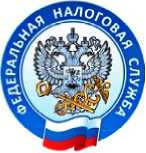 безошибочно уплатить фиксированные страховые взносы досрочно
для уменьшения налога по УСН или ПСН, начиная с 1 квартала
2023 года. Сервис сам заполнит нужные платежные реквизиты.Такой вид уплаты исключит необходимость подавать заявление
по статье 78 Налогового кодекса Российской Федерации о
направлении суммы единого налогового платежа в счет будущих
платежей. Важно, чтобы к моменту наступления срока уплаты
страховых взносов сальдо Единого налогового счета (ЕНС) былоположительным.Также с помощью обновленного сервиса можно внести очередной авансовый платеж, не сдавая уведомление о его начислении. Это предусмотренная законодательством возможность заплатить в 2023 году аванс "как раньше", не заполняя и не направляя больше никаких документов в налоговые органы. Сервис и автоматизированная система ФНС примут платеж, на его основе сформируют начисления и направят суммы в нужный бюджет.Пресс-секретарь УФНС России по Томской области М.А. ЮЩЕНКОКАК ПОДАТЬОБЪЯВЛЕНИЕ В ГАЗЕТУ?Уважаемые читатели! Чтобы разместить объявление в
газете «В краю кедровом», вам нужно:1. Оплатить объявление в отделении "Сбербанка России" (частное объявление "Куплю/Продам/Сдам", соболезнования, поздравления (одно четверостишье) и т.п. - 50 руб./1 номер; коммерческое объявление - 100 руб./ 1 номер). В кассе банка имеются квитанции с заполненными реквизитами.2. Принести квитанцию об оплате и ТЕКСТ ОБЪЯВЛЕНИЯ в редакцию газеты (здание школы, 2 этаж, кабинет культуры) ежедневно в рабочее время.Тел. для справок 35-115 (редакция), 35-187 (руководитель МУ «Культура»).•••••••••••••••••••••••••••••••••ПАССАЖИРСКИЕ
ПЕРЕВОЗКИИП АКИМОВ М.М. "Каролина". Ежедневные пассажирские* перевозки по маршруту Кедровый - Томск - Кедровый на микроавтобусе "ToyotaRegius". Выдаются билеты, электронныечеки. Цена билета 1700 рублей. Предварительная запись J по телефону диспетчера 8-913-885-8231.ИП "ВЕРХУНОВ НИКОЛАЙ СЕРГЕЕВИЧ". Ежедневные пассажирские перевозки на а/м Газель по маршруту Томск -Кедровый - Томск. Выдаются билеты, электронные чеки. •Стоимость проезда 1700 рублей. Телефон диспетчера8-913-800-0587.ИП КАРДАПОЛОВА А.В. Ежедневные пассажирскиеперевозки по маршруту Кедровый - Томск - Кедровый. Выдаются * билеты и кассовые чеки! Цена билета 1500 рублей.•Телефон диспетчера 8-913-111-8047.	•••	На правах рекламы ••••••••••••••••••••••••••••••••••8В КРАЮ КЕДРОВОМ№12 (1675) 23 марта 2023 г.ИНФОРМАЦИЯ ДЛЯ РОДИТЕЛЕЙ
"КАК ОРГАНИЗОВАТЬ ЛЕТНИЙ ОТДЫХ РЕБЁНКА"
Уважаемые родители!Приближается пора летних каникул. Наша общая задача - сделать отдых детей ярким, запоминающимся, полезным, а самое главное, безопасным.Как направить энергию ребёнка в мирное русло и обеспечить ему безопасное время препровождение, пока родители находятся на работе? Что нужно сделать, чтобы за три месяца отдыха ребенок не только не разучился писать/читать/считать, но и узнал что-то интересное, научился чему-то новому?Вы уже задумывались над этими вопросами? Тогда вас наверняка заинтересует наша статья, в которой мы рассмотрим наиболее доступные и популярные способы организации детского летнего отдыха, позволяющие детям весело и с пользой проводить время, а родителям не переживать за их безопасность.Если вы с детьми не выезжаете за пределы муниципалитета, то самым лучшим вариантом в этом случае может стать лагерь дневного пребывания при образовательном учреждении: МКОУ СОШ №1 г. Кедрового и МКОУ Пудинская СОШ. Летний лагерь дневного пребывания примет детей с 26 мая по 16 июня, где с 9 утра до 15 часов ребенок будет находиться под присмотром педагогов, ходить на экскурсии, принимать участие в развлекательных мероприятиях и т.д.В течении трех летних месяцев каникул ребёнок может отдохнуть и в лагере дневного пребывания, и в загородном оздоровительном лагере (Реестр лагерей Томской области можно посмотреть на сайте https://depsd.tomsk.gov.ru/otdyh-i-ozdorovlenie- detej-tomskoj-oblasti), и у бабушки и дедушки в деревне, и конечно же дома. Дома лучше провести время в августе, совмещая семейный отдых с подготовкой к школе.Что такое компенсация за путевку в детский лагерь 2023?Компенсация за путевку в детский лагерь 2023 - это действующее в настоящий момент право российских семей возместить за счёт бюджетных средств некоторую сумму от оплаты отдыха ребёнка в детском лагере или даже полную стоимость путевки. Данную компенсацию могут получить семьи, находящиеся в трудной жизненой ситуации.Порядок, утвержденный Постановлением Администрации города Кедрового от 15.05.2016г. № 249 (с изменениями), определяет механизм предоставления за счет средств областного бюджета родителю (законному представителю) денежной компенсации стоимости путевок для детей, нуждающихся в санаторно-курортном лечении, в организации отдыха детей и их оздоровления с круглосуточным пребыванием сезонного или круглогодичного действия, включенные в реестр организаций отдыха детей и их оздоровления, детские санатории и санаторные оздоровительные лагеря круглогодичного действия, открытые в установленном порядке.Согласно данному постановлению:Право на получение денежной компенсации имеет один из родителей (законных представителей) за самостоятельно приобретенную путевку для детей, проживающих на территории муниципального образования "Город Кедровый", в загородные стационарные оздоровительные организации, расположенные на территории Российской Федерации, со сроком пребывания не менее 7 дней в период весенних, осенних, зимних школьных каникул и не более 21 дня в период летних школьных каникул для детей школьного возраста до 15 лет (включительно) и до 17 лет (включительно) на специализированные (профильные) смены, а также в специализированные (профильные) палаточные лагеря,расположенные на территории Российской Федерации, со сроком пребывания до 21 дня для детей школьного возраста до 17 лет (включительно) (далее - загородные стационарные оздоровительные организации).Выплата денежной компенсации в загородные стационарные оздоровительные организации осуществляется в соответствии с подпунктом 1,2 пункта 3 настоящего постановления. Размер денежной компенсации не может превышать фактическую стоимость путевок.Денежная компенсация предоставляется на одного ребенка не более чем за одну путевку в течение одного календарного года, в котором ребенком фактически получена услуга по данной путевке, при условии, что в указанном году ребенку, на которого родителем (законным представителем) она запрашивается, не предоставлялась путевка в организации данного типа, приобретенная за счет средств областного бюджета.Подать документы на возмещение расходов на детский лагерь один из родителей имеет право единожды в год.Какие потребуются документы для оформления компенсацииДля назначения и получения денежной компенсации родитель (законный представитель) представляет в приемную администрации города Кедрового следующие документы:а)	заявление в письменной форме о предоставлении денежной компенсации с указанием адреса места жительства или реквизитов счета, открытого им в кредитной организации;б)	копию паспорта гражданина Российской Федерации родителя (законного представителя) или иного документа, удостоверяющего личность гражданина Российской Федерации;в)	копию свидетельства о рождении ребенка, на которого приобретена путевка;г)	копию документа, подтверждающего полномочия законного представителя (кроме родителя);д)	копию путевки или ее корешок;е)	копию финансового документа, подтверждающего факт приобретения путевки родителем (законным представителем);ж)	справку о доходах членов семьи за последние 3 календарные месяца, предшествующие месяцу подачи заявления;з)	справку с места жительства о составе семьи.При предоставлении документов, указанных в подпункты б), в), г) и д)(при предоставлении копии путевки) и е) настоящего пункта, родитель (законный представитель) предъявляет оригиналы для сверки.Документы, перечисленные в подпунктах б), в), г) и д) (при предоставлении копии путевки) и е) настоящего пункта, пересылаемые по почте, должны быть заверены в установленном порядке.Более подробно о компенсации стоимости путевки в загородный лагерь можно прочитать на сайте отдела образования Администрации города Кедрового в разделе "Летний отдых и трудоустройство несовершеннолетних" http://kedroo.ru/index/ employment/0-32Какой бы вид отдыха ребёнка вы не выбрали, главное, чтобы отдых был разнообразным и отвечал увлечениям и наклонностям школьника. А еще желательно ограничить "общение" ребенка с компьютером, чтобы он в полной мере мог насладиться возможностями летнего отдыха.и.о. руководителя отдела образования Н.П. ДУБЧАКЛЬГОТНЫЕ ПУТЕВКИ НА ОТДЫХ ДЕТЕЙ
ВЫДАЮТСЯ ЧЕРЕЗ МФЦРодители (законные представители) детей, находящихся в трудной жизненной ситуации, смогут обратиться в любой из офисов "Мои документы" Томской области.Записаться на прием можно будет по телефонам МФЦ 8-800-350-08-50 (звонок бесплатный в Томской области), 8 (3822) 602-999, а также на сайте МФЦ в разделе "Предварительная запись".С 2022 года учреждения соцзащиты в предоставлении путевок на детский отдых не участвуют. При этом условия и документы, необходимые для их получения, остались прежними."Бесплатную путевку в детские загородные стационарные лагеря по-прежнему могут получить дети из малоимущих семей, сироты, инвалиды, дети, состоящие на учете в комиссии по делам несовершеннолетних, дети, пострадавшие от вооруженных конфликтов и стихийных бедствий", - пояснила начальник департамента по вопросам семьи и детей Томской области Маргарита Шапарева.Консультацию о порядке предоставления льготных путевок на детский отдых можно получить на горячей линии департамента по вопросам семьи и детей: 8 (3822) 713-987, 713-993.и.о. руководителя отдела образования Н.П. ДУБЧАК№12 (1675) 23 марта 2023 г.В КРАЮ КЕДРОВОМ9РИСУЕМ И ПОМНИМ НАШУ ПОБЕДУ!Во всех регионах Российской Федерации и странах СНГ стартовал новый сезон патриотической акции "Рисуем Победу", реализуемой ежегодно в рамках федерального партийного проекта "Новая школа" по инициативе федерального координатора партпроекта, первого зампредседателя комитета Госдумы по просвещению Алёны Аршиновой.В новом сезоне проведения Акции продолжится прием работ по двум традиционным номинациям: "детское художественное творчество и декоративно-прикладное искусство" и "методическая разработка". Конкурсная палитра Акции пополнилась новыми номинациями: "Наследники Великой Победы" (специальная номинация, посвященная доблести Армии России) и "Рисуем Победу": наш опыт" (номинация для специалистов, позволяющая представить опыт организации собственной площадки/мероприятия в рамках Акции).Работы можно загрузить в дистанционном формате через сайтакции www.risuem-pobedu.ru с 23 февраля до 1 мая 2023 года. Итоги акции "Рисуем Победу-2023" подведут в День Победы.С каждым годом интерес к акции "Рисуем Победу" растет. По итогам 2022 года в конкурсной программе приняло участие более 750 тысяч человек! Дети России и их сверстники из государств СНГ, "вооружившись" кисточками, красками и карандашами, заявили всему миру, что они помнят своих Героев, чётко знают, кто победил во Второй мировой войне, кто спас мир от фашизма. Многие работы были посвящены героям нашего времени - бойцам армии России, вставшим на защиту суверенитета страны.Акция "Рисуем Победу" в рамках конкурсной программы национальной премии "Патриот-2022" была признана лучшей патриотической акцией страны.Контактная информация: Сайт акции "Рисуем Победу": https://risuem-pobedu.ru/ Официальная информационная группа: https://vk.com/risuem_pobedu Контактный e-mail оргкомитета: risyem-pobedy@yandex.ru #НоваяШкола #РисуемПобедуВАКАНСИИАдминистрация города Кедрового приглашает для заключения срочного трудового договора (на определенный срок, полная занятость):- на должность муниципальной службы - главного специалиста отдела ГО, ЧС и обеспечения Администрации города Кедрового (высшее образование),- на должность руководителя МУ "Культура" (высшее образование, стаж работы на руководящих должностях не менее 3 лет).Предложения от кандидатов принимаются до 14 апреля 2023 года. По всем вопросам обращаться к Алексеевой Ирине Николаевне, тел.8-913-8155083 или кабинет №6 здания Администрации.Администрации города Кедрового требуется водитель автомобиля с категорией В,С. По вопросам трудоустройства обращаться к Колобовой Наталье Ивановне, тел.8(38250) 35430 или кабинет №7 здания Администрации.Администрация города КедровогоК 150-ЛЕТИЮ СЕРГЕЯ РАХМАНИНОВА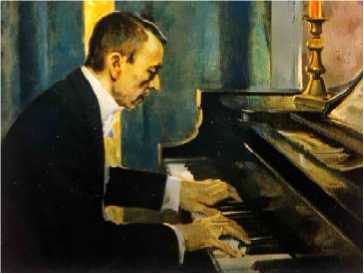 "Я - русский композитор, и моя родина наложила отпечаток на мой характер и мои взгляды. Моя музыка - это плод моего характера, и потому это русская музыка".С. В. Рахманинов Сергей Васильевич Рахманинов -	выдающийся русский композитор, пианист, дирижер. Музыкальный гений, синтезировавший в своем творчестве принципы петербургской и московской композиторских школ, традиции западноевропейского искусства, создавший свой оригинальный стиль, оказал значительное влияние как на русскую, так и на мировую культуру ХХ века. В его репертуаре: симфонии, оперы,фортепианные концерты, литургические циклы, романсы и другие произведения.Родился Сергей Рахманинов 20 марта (по старому стилю) 1873 года в Новгородской
губернии в дворянской семье. Интерес к творчеству обнаружился у Сергея в раннем
детстве, первые уроки игры на фортепиано будущему композитору дала мать. В возрасте
13 лет он был представлен П.И. Чайковскому, который позже принял большое участие в
судьбе молодого дарования. Вместе с Чайковским современники отмечали яркость и
глубину исполнительного таланта Рахманинова. Как отметил Денис Мацуев: "Сергей
Васильевич Рахманинов - наш великий гений. Он достоин того, чтобы учредить в России год
его имени". И в 2023 году в России пройдут торжества в честь 150-летия композитора.В детском саду неотъемлемой частью музыкального воспитания является слушание
классической музыки. Известно, что общение с ней развивает интерес, любовь к ней,
повышается музыкальная восприимчивость, зачатки музыкального вкуса. Развитие у детей
эмоциональной отзывчивости и эмоционально-оценочного отношения к музыке ведет к
проявлениям предпочтений, желанию слушать музыкальные произведения. Поэтому важно
систематически и последовательно, от простого к более сложному, знакомить детей с
музыкой, которую можно назвать искусством. Знакомство с классической музыкой
происходит как на занятиях, так и в форме музыкальной гостиной.Для ребят подготовительной и логопедической групп встреча в музыкальной гостиной
"Сергей Рахманинов. Мелодия души" состоялась 16 марта. Дошкольники познакомились с
фактами из жизни композитора и наиболее известными произведениями из еготворчества.А 17 марта в старшей группе прошло
тематическое занятие "Природа в
творчестве Сергея Рахманинова". Ребята
послушали вокальные произведения о
природе: романс "Сирень" в исполнении
Галины Вишневской и романс "Весенние
воды" в исполнении Дмитрия Хворостовско-
го. Романсы Рахманинова по популярности
соперничают с его фортепианными
произведениями. Сергеем Васильевичем
написано более 80 романсов. Большинство
из них написаны на тексты русскихпоэтов-лириков второй половины 19 века и рубежа 20 века. Сирень, весна стали символами творчества Рахманинова. Любовь к сирени, прекрасному ароматному растению Сергей Васильевич пронёс через всю жизнь. По словам композитора - скромная ветка сирени была "царицей его души". Написан романс на стихи поэтессы Екатерины Бекетовой.Ребята внимательно слушали проникновенное исполнение этих красивых романсов, ведь главная роль в музыке Сергея Рахманинова принадлежит широкой, протяжной песенной мелодии, которая ложится на красивые и понятные каждому слушателю слова.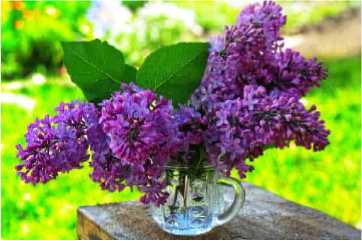 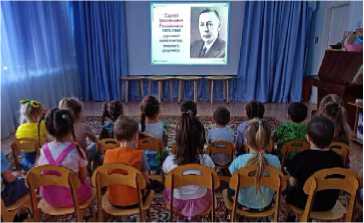 СИРЕНЬМузыка Сергея РахманиноваСлова Екатерины БекетовойПо утру, на заре,По росистой травеЯ пойду свежим утром дышать;И в душистую тень,Где теснится сирень,Я пойду своё счастье искать...В жизни счастье одноМне найти суждено,И то счастье в сирени живёт;На зеленых ветвях,На душистых кистяхМое бедное счастье цветёт.Музыкальный руководитель МКДОУдетский сад №1 "Родничок" Н.Г.ПОПОВА10В КРАЮ КЕДРОВОМ№12 (1675) 23 марта 2023 г.МУ «КУЛЬТУРА»СПЕКТАКЛЬ "ПOНAEXABШAЯ" В КЕДРОВОМ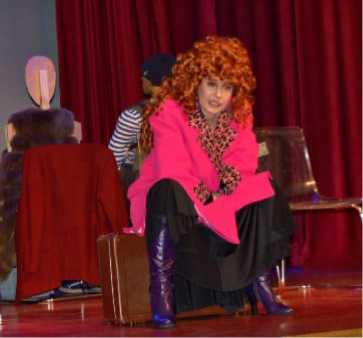 Первый месяц весны для кедровчан оказался богат на культурные события. На сцене
городского Дома культуры побывали творческие коллективы из Парабельского и
Бакчарского районов, а в минувший вторник, 21 марта, прошёл спектакль "Понаехавшая"
областного драматического театра. В Томске билет на эту постановку стоит 600 рублей, а
для жителей нашего муниципального образования она была бесплатной, так как прошла при
поддержке генерального директора ООО "Газпром трансгаз Томск", депутата
Законодательной Думы Томской области Владислава Ивановича Бородина.Моноспектакль молодой артистки Ольги Шайдуровой поставлен режиссёром Мариной
Шелевер по одноимённой книге Наринэ Абгарян "Понаехавшая". В основе сюжета -
трагикомическая история девушки, приехавшей в 90-е годы из маленькой горной республики
покорять Москву. История смешная, немного грустная, но, безусловно, добрая. АктрисаОльга Шайдурова смогла великолепно
воплотить на сцене зарисовки о буднях
обменного пункта в гостинице "Интурист",куда устроилась работать её героиня.Публика увидела талантливую режиссёрскую и актёрскую работу с мгновенными
перевоплощениями, динамичным и захватывающим действием, а порою и с творческим
хулиганством. Зрители живо реагировали на всё, что происходило на сцене: смеялись над
комическими ситуациями и сочувственно замирали на печальных моментах. В зале
собрались люди взрослые, которые хорошо помнят непростые 90-е, поэтому связанные с
ними образы "нового русского", "охранника", "начальницы обменного пункта" и "девушек с
низкой социальной ответственностью" для всех были узнаваемы.Зрители получили огромное удовольствие от просмотра спектакля, тем более, что
жителям нашего муниципального образования не часто удаётся видеть профессиональную
актёрскую игру. Благодаря спонсорской помощи театральное искусство стало ближе к
кедровчанам. Администрация г. Кедрового и МУ "Культура" выражают благодарность
Владиславу Ивановичу Бородину за внимание к культурной жизни нашей территории и её
регулярную поддержку.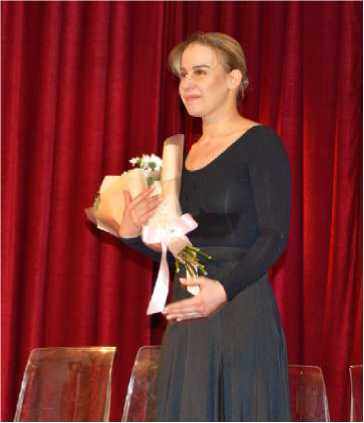 Художественный руководитель ДК г. Кедрового Любовь НАКОНЕЧНАЯ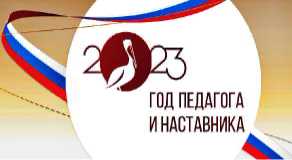 ТВОРЧЕСКИЙ ВЕЧЕР
ЕЛИЗАВЕТЫ СОСНИНОЙ"Я совсем не простая женщина" - эта строчка из стихотворения кедровчанки Елизаветы Сосниной стала названием творческого вечера, который пройдёт 31 марта в 17:30 час. в городском Доме культуры.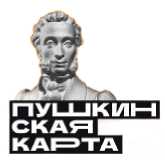 Поэтесса действительно не так
проста, как кажется с первого взгляда. В Елизавете Альфонсовне удивительным образом
сочетаются самые разные качества. Она опытный педагог и наставник, озорная подруга иорганизатор костюмированных вечеринок, певица с прекрасным голосом и художница,
увлечённый садовод-огородник и вдохновенный поэт... "Землю попашет, попишет стихи" - как
будто бы о ней написал когда-то Владимир Маяковский.Литературным творчеством Елизавета Соснина увлеклась сравнительно недавно, но всего
за несколько лет смогла создать удивительно яркий и живой поэтический мир. Её произведениянаполнены светом, добротой, оптимизмом, юмором и
чудесами, которые поэтесса умеет разглядеть в самых
обычных вещах.В программу вечера вошли стихи, проза, песни в
исполнении автора и самодеятельных артистов. Зрителей ждёт
театрализованный поэтический концерт с массой сюрпризов.Билеты можно приобрести за безналичный расчёт и по
Пушкинской карте на сайте МУ "Культура" (сканируйте QR-код) и
за наличный расчёт в ДК г. Кедрового. Цена билета 100 руб.
Рекомендуемый возраст 6+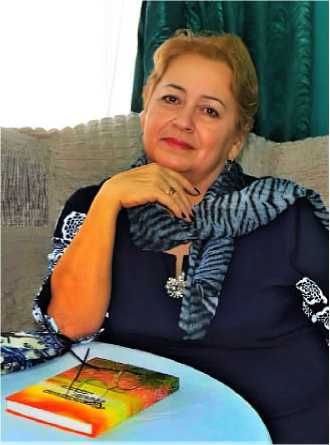 МУ "Культура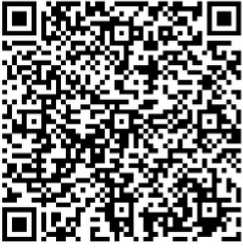 №12 (1675) 23 марта 2023 г.В КРАЮ КЕДРОВОМ11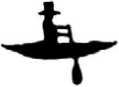 ЦОД ИНФОРМИРУЕТACADEMIC STUDIES PRESSДОСТУП К НОBЫМ РЕСУРСАМ -
ДОСТУП К НОВЫМ ВОЗМОЖДОСТЯМ
ЭЛЕКТРОННАЯ БИБЛИОТЕЧНАЯ СИСТЕМА - БИБЛИОРОССИКАBiblioRossica . В центральной кедровской библиотеке для читателей через Томскую областную универсальную библиотеку (ТОУНБ) имени А.С. Пушкина открыт доступ к материалам БиблиоРоссики.БиблиоРоссика - это современный электронно-библиотечный ресурс, предназначенный для самообразования и чтения. В ней представлены коллекции научной и учебной литературы погуманитарным, техническим и естественным наукам, а также художественная литература. Сайт предназначен для совершеннолетних пользователей.БиблиоРоссика создана в 2012 году для российских студентов и учёных, в настоящем стала крупным источником научного и учебного контента и художественной литературы.ВНИМАНИЕ! Для работы с порталом необходимо наличие действующего адреса электронной почты!!!Шаг 1. Если Вы не являетесь пользователем библиотеки, необходимо пройти регистрацию в отделе обслуживания в центральной библиотеке города Кедрового.Шаг 2. На компьютере библиотеки пройти регистрацию и процедуру получение логина и пароля ЭБС БиблиоРоссика.Шаг 3. Пройти авторизацию на портале уже с домашнего компьютера, введя логин и пароль на портале, пришедшие на Вашэлектронный почтовый адрес.Шаг 4. Воспользоваться поисковой строкой в разделах "Наш каталог", "Наши коллекции": ввести запрос и нажать клавишу Enter на клавиатуре или кнопку Поиск на экране.Шаг 5. В появившемся списке литературы выбрать нужный источник и нажать кнопку "Читать на экране".Следует напомнить, что книги защищены законодательством Российской Федерации и актами международного права, касающихся авторских и смежных с ними прав. Читатель при регистрации знакомиться с лицензионным соглашением, которое имеет силу договора и вступает в силу после нажатия кнопки "Регистрация" на форме анкеты нового пользователя и действует все время использования пользователем ресурса.После регистрации из 26000 крупных книг БиблиоРоссики читатель получит в бесплатный доступ около 17000 каталога ТОУНБ им. Пушкина. Перечень изданий для областной библиотеки постоянно пополняется и включает книги, объединенные в базовые, специальные и англоязычные коллекции. За пределами списка книг ТОУНБ, доступ к изданиям можно получить по цене, указанной на сайте. При этом есть ценные ресурсы, доступные лишь библиотекам.Библиотекарь МУ "Кедровская ЦБС" О.А. ЛУШНИКОВАЛИТЕРАТУРНОЕ КРАЕВЕДЕНИЕОДНА СЕМЬЯ: БИБЛИОТЕКА НАРОДОВ СИБИРИ(НОВАЯ КНИЖНАЯ СЕРИЯ В ФОНДАХ КЕДРОВСКОЙ ЦБС)Сибирь - многонациональна. Столетиями в мире и согласии здесь живут русские и татары, украинцы и белорусы, немцы и казахи, ханты, манси, ненцы - люди более 140 национальностей. Все мы - сибиряки. Но каждый народ чтит свои традиции. В этом многообразии культур - наше богатство и наша сила.Томские писатели подготовили и издали при поддержке Администрации Томской области 14-томник "Одна семья: библиотека народов Сибири". Поводом появления серии послужило объявление президентом 2022 года Годом культурного наследия народов России. Редакторская коллегия проекта включила в издание произведения, имеющие ценность в масштабах культуры России и мира. Уникальная книжная серия объединила труды известных писателей - представителей народов Сибири. Свои национальные культуры в романах, поэмах, повестях, рассказах, сказаниях и стихах представили юкагиры, нивхи, манси, нанайцы, шорцы, чукчи, алтайцы, ханты, якуты, тувинцы, хакасы, сибирские татары. Расскажем вам об авторах, изданных в серии.Том 5Юрий Рытхэу. Избранное. "Одна семья. Библиотека народов Сибири". Литературно - художественное издание - Томск: Томская писательская организация, 2022. - 328 с.Юрий Сергеевич Рытхэу родился в чукотском поселке Уэлен, называл себя внуком шамана. Повести и романы чукчи-писателя читают во Франции, Финляндии, Нидерландах, Италии, Германии, Испании, Японии и т. д. Юрия Рытхэу по праву можно назвать звездой мировой литературы. Его имя носит премия, которая присуждается по результатам Межрегионального конкурса литераторов Севера, и с 2019 года международный аэропорт Анадырь."Для меня было главным подчеркнуть то, что мы - обыкновенные люди с такими же достоинствами и пороками, как у всех людей на земле, у нас такие же, как у белорусов и русских, переживания, мысли, чувства".В серии "Одна семья. Библиотеки народов Сибири" опубликованы повести: "Когда киты уходят", "След росомахи", "Под сенью волшебной горы".Том 6Семён Курилов. Избранное. "Одна семья. Библиотека народов Сибири". Литературно - художественное издание - Томск: Томская писательская организация, 2022. - 472 с.Семён Николаевич Курилов - юкагирский советский художник, писатель, публицист. Родился в семье оленеводов. Окончил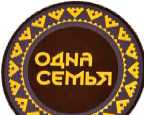 7 классов средней школы. Работал в колхозе, сельском Совете и в культурно-просветительных учреждениях улуса. Владел русским, якутским, эвенским и чукотским языками."Хочу рассказать честно о своем маленьком народе. Хочу, чтобы поняли главное: не было бы революции в России, не было бы и нас. Вымерли бы от голода, холода, нищеты, дикости... В те далекие времена юкагиры, так же, как и ламуты, чукчи и якуты жили при вечной полярной ночи, хотя солнце летом было и жарким, и светлым."В серии "Одна семья. Библиотеки народов Сибири" опубликован роман: "Ханидо и Халерха", переведённый на европейские языки.Том 7Владимир Санги. Избранное. "Одна семья. Библиотека народов Сибири". Литературно - художественное издание - Томск: Томская писательская организация, 2022. - 428 с.Владимир Михайлович Санги - основатель нивхской литературы, создатель нивхского алфавита, автор правил нивхской орфографии, нивхского букваря, учебника нивхского языка, учебников для нивхских школ, книг для чтения на нивхском языке, издатель русских классиков в переводе на нивхский язык. Родился на Сахалине в стойбище Набиль. В его творчестве видна сохранённая в мифах связь человека с природой, с миром животных и с духовными силами, которые определяют материальное бытие. Многие произведения автора переведены на языки народов России и зарубежных стран. Являясь председателем комиссии по литературам и фольклору народов Севера и Дальнего Востока, много времени уделяет составлению и редакции сборников произведений национальных авторов, переводит на нивхский язык русскую и мировую классику."В школе детей кормят супами, кашами, мясными консервами, картошкой, компотами и всякими другими мудреными кушаньями. Эта пища вкусна, но она несерьёзна, думает дед. Рша-дурш - кровавый шашлык у костра - вот это пища. Правда, дети приезжают из интерната подросшие и здоровые. Привыкли нивхские дети к русской пище. Привыкли. Ну что ж. Времена другие - и пища другая".В серии "Одна семья. Библиотеки народов Сибири" опубликованы: повести и рассказы "Ложный гон", "Легенды Ых - мифа", "Семипёрая птица", роман "Женитьба Кевонгов", который получил международное признание.Библиограф МУ "Кедровской ЦБС" О.А. ЛУШНИКОВА Продолжение читайте в следующем выпуске12В КРАЮ КЕДРОВОМ№12 (1675) 23 марта 2023 г.'Поздравляем!ПОЗДРАВЛЯЕМ!Любимого внука Димочку Носкова!
С днем рождения!Поздравляю с днем рождения,
Мой любимый внук, тебя!
В девять лет тебе желаю
Быть сильней день ото дня.Будь отличником в учебе,
Добрым другом, славным малым,
Будь помощником для папы
И опорою для мамы.Любящие тебя баба Галя и деда Сашак к кСлободчук Михаила Петровича, Долгополову Веру Васильевну Торжественно поздравляем с замечательным юбилеем!70 лет - это целая жизнь, наполненная интересными событиями и значимыми свершениями. Желаем самого крепкого здоровья. Пусть в сердце всегда горит огонь, а в душе никогда не погаснут мечты. Радости вам, счастья и бодрого настроения!Городской совет ветерановЛюбимую нашу доченьку Носкову Юлию! С днем рождения!Мы хотим, чтоб дочке повезло,Чтоб была счастливой, всем назло,Чтобы каждый день тепло дарил,Чтоб Господь тебя всегда хранил. Заслужила ты счастливой быть, Мы желаем искренне любить, Доброты тебе и море счастья, Радости, везения и страсти!Любящие тебя мама и дядя СашаПРОДАМ3-х комнатную квартиру, 2 мкрн., д. 4, 4 этаж. Тел. 8-913-108-24-40Дом с мебелью по адресу: с. Пудино, ул. Промышленная, д. 32. Имеются: гараж, баня, колонка, теплица.Тел. 8913-811-21-21 (Ольга).3-х комнатную квартиру в 4 доме. Квартира очень тёплая. Евроокна, без ремонта. Тел.8-913-860-36-822-х комнатную квартиру, перепланированную в 3-х комнатную. С обстановкой (кроме телевизора), дверные и оконные блоки "родные" + кладовка, 2-ярусная. 2 мкрн, 5 этаж. Цена договорная. Тел. 8-913-808-2043<Афиша мероприятийНа неделю с 27 марта по 2 апреля>•Дата'• *15.03.—31.03.29.03.30.03.*.31.03.Мероприятие«Педагогическая поэма» - онлайн-выставка к 135-летию со дня
рождения А.С. Макаренко в рамках проекта
«По совместительству учитель»«В царстве Берендея» - квест с А Н. Островским для 3-х классов«Саквояж с чудесами» - игровая развлекательная программа, в рамках Всемирного дня театра«Жизнь - как песня» - авторский вечер кедровской поэтессы
Елизаветы Сосниной, посвящённый Дню поэзии и
приуроченный к Году педагога и наставника (Пушкинская карта)01.04.	,	Jf—«Веселый денек» - детская игровая программа, ■чпосвященная дню смеха	*—;	Место и время
проведенияМУ «Кедровская ЦБС»
Сайт и соц. сетиБиблиотека г. Кедрового
в 14:00 час.ДК с. Пуднно
в 16:00 час.ДК г. Кедрового в 17:30 час..лДК г. Кедрового •*’ в 14:00 час.-э'• ••••••••••••••••• ПРОГНОЗ ПОГОДЫ••••••••••••••••ее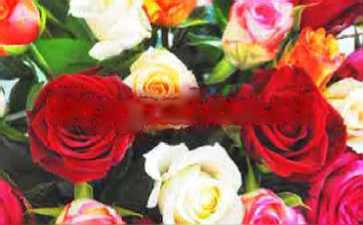 Дата приемаВремя приемаДолжностьСпособ связи27.03.2023с 15:00 до 17:00Соловьева Нелли Александровна, Мэр города Кедрового8(38250)35-4758-913-873-74-7228.03.2023с 15:00 до 17:00Тищенков Сергей Владимирович, депутат Думы города Кедрового седьмого созыва по трехмандатному избирательному округу №18-923-424-510329.03.2023с 15:00 до 17:00Шаповалова Елена Павловна,помощник депутата Законодательной Думы Томской области8-913-874-57-5930.03.2023с 15:00 до 17:00Борисова Ирина Валерьевна,Первый заместитель Мэра города Кедрового8(38250)35-5328-913-821-349631.03.2023с 15:00 до 17:00Ковалева Ольга Иннокентьевна,помощник депутата Законодательной Думы Томской области8(38250)35-4308-923-424-49-00№ п/пНаименование муниципальной услугиМассовые социально значимыеуслугиПредоставление через единый портал государственныхуслуг1.Принятие на учет граждан в качестве нуждающихся в жилых помещенияхдада2.Предоставление жилого помещения по договору социального наймадада3.Перевод жилого помещения в нежилое помещение и нежилого помещения в жилое помещениедада4.Согласование проведения переустройства и (или) перепланировки помещения в многоквартирном домедада5.Передача в собственность граждан занимаемых ими жилых помещений жилищного фонда (приватизация жилищного фонда)дада6.Выдача разрешения на строительство объекта капитального строительства (в том числе внесение изменений в разрешение на строительство объекта капитального строительства и внесение изменений в разрешение на строительство объекта капитального строительства в связи с продлением срока действия такого разрешения)дада7.Выдача разрешения на ввод объекта в эксплуатациюдада8.Выдача градостроительного плана земельного участкадада9.Предоставление разрешения на осуществление земляных работдада10.Выдача разрешения на установку и эксплуатацию рекламных конструкций на соответствующей территории, аннулирование такого разрешениядада11.Выдача разрешений на право вырубки зеленых насажденийдада12.Присвоение адреса объекту адресации, изменение и аннулирование такого адресадада13.Предоставление разрешения на отклонение от предельных параметров разрешенного строительства, реконструкции объекта капитального строительствадада14.Предоставление разрешения на условно разрешенный вид использования земельного участка или объекта капитального строительствадада15.Предварительное согласование предоставления земельного участкадада16.Утверждение схемы расположения земельного участка или земельных участков на кадастровом плане территориидада17.Предоставление в собственность, аренду, постоянное (бессрочное) пользование, безвозмездное пользование земельного участка, находящегося в муниципальной собственности, без проведения торговдада18.Выдача разрешения на использование земель или земельного участка, которые находятся в муниципальной собственности, без предоставления земельных участков и установления сервитута, публичного сервитутадада19.Предоставление земельного участка, находящегося в муниципальной собственности, или государственная собственность на который не разграничена, на торгахдада20.Предоставление информации об объектах учета из реестра муниципального имуществадада21.Направление уведомления о соответствии построенных или реконструированных объектов индивидуального жилищного строительства или садового дома требованиям законодательства Российской Федерации о градостроительной деятельностидада22.Признание садового дома жилым домом и жилого дома садовым домомдада23.Направление уведомления о соответствии указанных в уведомлении о планируемом строительстве параметров объекта индивидуального жилищного строительства или садового дома установленным параметрам и допустимости размещения объекта индивидуального жилищного строительства или садового дома на земельном участкедада24.Перераспределение земель и (или) земельных участков, находящихся в государственной или муниципальной собственности, и земельных участков, находящихся в частной собственностидада25.Направление уведомления о планируемом сносе объекта капитального строительства и уведомления о завершении сноса объекта капитального строительствадада26.Отнесение земель или земельных участков в составе таких земель к определенной категории земель или перевод земель или земельных участков в составе таких земель из одной категории в другую категориюдада27.Установление сервитута (публичного сервитута) в отношении земельного участка, находящегося в муниципальной собственностидада28.Выдача акта освидетельствования проведения основных работ по строительству (реконструкции) объекта индивидуального жилищного строительства с привлечением средств материнского (семейного) капиталадада29.Подготовка и утверждение документации по планировке территориидада30.Постановка граждан на учет в качестве лиц, имеющих право на предоставление земельных участков в собственность бесплатнодада31.Предоставление земельного участка, находящегося в муниципальной собственности, гражданину или юридическому лицу в собственность бесплатнодада31 МАРТАПятницаПятницаК •Прогноз ПОГОДЫЧетверг23.03Пятница24.03Суббота25.03Воскресенье26.03Понедельник27.03Вторник28.03Среда29.03«члЗмк рДневная температура+1+4+6+7+3+7+6(Ночная температура-5-9-1-3-1-3-1(^Облачность* 4.* *.* 4* 4.* 4лДавление Мм рт. ст.754755749751757756752■ чВетер:4 м/с (ЮЗ)4 м/с(З)3 м/с (ЮЗ)2 м/с(С)2 м/с (СЗ)4 м/с (Ю)3 м/с(З)g	'	636615, г. Кедровый, 1 мкр-н., д.61 (школа). Тел. (8-38250) 35-115	Выходит еженедельно по четвергам. Цена свободная.j	Тираж 200 экз.-	''ч		"5	Компьютерная верстка: В.В. РотарьУчредитель газеты Муниципальное образование	Отпечатано на ризографе RISO, г. Кедровый.			«Город Кедровый>>	Подписано в печать 22.03.2023 г.	(0+.)Ответственный за выпуск ГАБОВА В.В.За достоверность информации ответственность несут авторы публикаций, за рекламу и объявления - рекламодателиg	'	636615, г. Кедровый, 1 мкр-н., д.61 (школа). Тел. (8-38250) 35-115	Выходит еженедельно по четвергам. Цена свободная.j	Тираж 200 экз.-	''ч		"5	Компьютерная верстка: В.В. РотарьУчредитель газеты Муниципальное образование	Отпечатано на ризографе RISO, г. Кедровый.			«Город Кедровый>>	Подписано в печать 22.03.2023 г.	(0+.)Ответственный за выпуск ГАБОВА В.В.За достоверность информации ответственность несут авторы публикаций, за рекламу и объявления - рекламодателиg	'	636615, г. Кедровый, 1 мкр-н., д.61 (школа). Тел. (8-38250) 35-115	Выходит еженедельно по четвергам. Цена свободная.j	Тираж 200 экз.-	''ч		"5	Компьютерная верстка: В.В. РотарьУчредитель газеты Муниципальное образование	Отпечатано на ризографе RISO, г. Кедровый.			«Город Кедровый>>	Подписано в печать 22.03.2023 г.	(0+.)Ответственный за выпуск ГАБОВА В.В.За достоверность информации ответственность несут авторы публикаций, за рекламу и объявления - рекламодателиg	'	636615, г. Кедровый, 1 мкр-н., д.61 (школа). Тел. (8-38250) 35-115	Выходит еженедельно по четвергам. Цена свободная.j	Тираж 200 экз.-	''ч		"5	Компьютерная верстка: В.В. РотарьУчредитель газеты Муниципальное образование	Отпечатано на ризографе RISO, г. Кедровый.			«Город Кедровый>>	Подписано в печать 22.03.2023 г.	(0+.)Ответственный за выпуск ГАБОВА В.В.За достоверность информации ответственность несут авторы публикаций, за рекламу и объявления - рекламодателиg	'	636615, г. Кедровый, 1 мкр-н., д.61 (школа). Тел. (8-38250) 35-115	Выходит еженедельно по четвергам. Цена свободная.j	Тираж 200 экз.-	''ч		"5	Компьютерная верстка: В.В. РотарьУчредитель газеты Муниципальное образование	Отпечатано на ризографе RISO, г. Кедровый.			«Город Кедровый>>	Подписано в печать 22.03.2023 г.	(0+.)Ответственный за выпуск ГАБОВА В.В.За достоверность информации ответственность несут авторы публикаций, за рекламу и объявления - рекламодателиg	'	636615, г. Кедровый, 1 мкр-н., д.61 (школа). Тел. (8-38250) 35-115	Выходит еженедельно по четвергам. Цена свободная.j	Тираж 200 экз.-	''ч		"5	Компьютерная верстка: В.В. РотарьУчредитель газеты Муниципальное образование	Отпечатано на ризографе RISO, г. Кедровый.			«Город Кедровый>>	Подписано в печать 22.03.2023 г.	(0+.)Ответственный за выпуск ГАБОВА В.В.За достоверность информации ответственность несут авторы публикаций, за рекламу и объявления - рекламодателиg	'	636615, г. Кедровый, 1 мкр-н., д.61 (школа). Тел. (8-38250) 35-115	Выходит еженедельно по четвергам. Цена свободная.j	Тираж 200 экз.-	''ч		"5	Компьютерная верстка: В.В. РотарьУчредитель газеты Муниципальное образование	Отпечатано на ризографе RISO, г. Кедровый.			«Город Кедровый>>	Подписано в печать 22.03.2023 г.	(0+.)Ответственный за выпуск ГАБОВА В.В.За достоверность информации ответственность несут авторы публикаций, за рекламу и объявления - рекламодателиg	'	636615, г. Кедровый, 1 мкр-н., д.61 (школа). Тел. (8-38250) 35-115	Выходит еженедельно по четвергам. Цена свободная.j	Тираж 200 экз.-	''ч		"5	Компьютерная верстка: В.В. РотарьУчредитель газеты Муниципальное образование	Отпечатано на ризографе RISO, г. Кедровый.			«Город Кедровый>>	Подписано в печать 22.03.2023 г.	(0+.)Ответственный за выпуск ГАБОВА В.В.За достоверность информации ответственность несут авторы публикаций, за рекламу и объявления - рекламодателиg	'	636615, г. Кедровый, 1 мкр-н., д.61 (школа). Тел. (8-38250) 35-115	Выходит еженедельно по четвергам. Цена свободная.j	Тираж 200 экз.-	''ч		"5	Компьютерная верстка: В.В. РотарьУчредитель газеты Муниципальное образование	Отпечатано на ризографе RISO, г. Кедровый.			«Город Кедровый>>	Подписано в печать 22.03.2023 г.	(0+.)Ответственный за выпуск ГАБОВА В.В.За достоверность информации ответственность несут авторы публикаций, за рекламу и объявления - рекламодатели